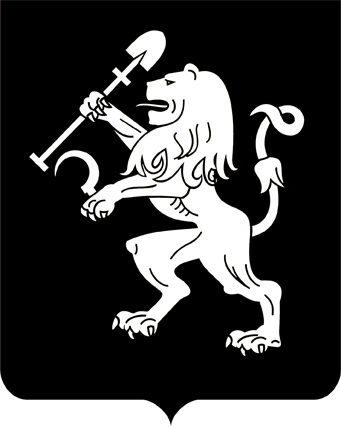 АДМИНИСТРАЦИЯ ГОРОДА КРАСНОЯРСКАПОСТАНОВЛЕНИЕОб утверждении Методики расчета размера платы за пользование на платной основе парковками (парковочными местами), расположенными на автомобильных дорогах общего пользования местного значения города Красноярска, определения ее максимального размераВ соответствии со статьей 13 Федерального закона от 08.11.2007 № 257-ФЗ «Об автомобильных дорогах и о дорожной деятельности               в Российской Федерации и о внесении изменений в отдельные законодательные акты Российской Федерации», руководствуясь статьями 41, 58, 59, 66 Устава города Красноярска, ПОСТАНОВЛЯЮ:Утвердить Методику расчета размера платы за пользование на платной основе парковками (парковочными местами), расположенными на автомобильных дорогах общего пользования местного значения         города Красноярска, согласно приложению.Установить, что максимальный размер платы за пользование на платной основе парковками (парковочными местами), расположенными на автомобильных дорогах общего пользования местного значения             города Красноярска, не должен превышать размера платы, рассчитанного в соответствии с Методикой расчета размера платы за пользование на платной основе парковками (парковочными местами), расположенными на автомобильных дорогах общего пользования местного значения города Красноярска.Настоящее постановление опубликовать в газете «Городские новости» и разместить на официальном сайте администрации города.Исполняющий обязанностиГлавы города                                                                           В.В. ШевченкоПриложениек постановлениюадминистрации городаот ____________ № _________МЕТОДИКАрасчета размера платы за пользование на платной основе парковками (парковочными местами), расположенными на автомобильных дорогах общего пользования местного значения города Красноярска1. Настоящая Методика расчета размера платы за пользование на платной основе парковками (парковочными местами), расположенными на автомобильных дорогах общего пользования местного значения                города Красноярска (далее – Методика), разработана во исполнение  Федерального закона от 08.11.2007 № 257-ФЗ «Об автомобильных дорогах и о дорожной деятельности в Российской Федерации и о внесении изменений в отдельные законодательные акты Российской Федерации».2. Методика разработана для расчета размера платы за пользование на платной основе парковками (парковочными местами), расположенными на автомобильных дорогах общего пользования местного значения города Красноярска (далее – плата, платные парковки).3. Плата взимается с пользователей за услуги стоянки транспортных средств на платных парковках в соответствии с Порядком создания и использования, в том числе на платной основе, парковок (парковочных мест), расположенных на автомобильных дорогах общего пользования местного значения города Красноярска.Плата за пользование платными парковками дифференцируется                в зависимости от формы оплаты (почасовая или посуточная).4. Посуточная оплата применяется при нахождении транспортного средства на парковке свыше 24 часов подряд вне зависимости от режима работы платной парковки, почасовая оплата применяется при нахождении транспортного средства на парковке менее 24 часов в сутки.5. В случае почасовой оплаты оплата взимается за полный час (при нахождении транспортного средства на платной парковке более 15 минут) вне зависимости от фактического времени нахождения транспортного средства на платной парковке, при этом плата за следующий час взимается при нахождении транспортного средства на платной парковке свыше 15 минут следующего часа.6. Расчет размера почасовой платы основан на расчете средней стоимости единицы времени.7. При расчете средней стоимости единицы времени учитываются все элементы затрат, связанные с использованием платных парковок,               в зависимости от количества парковочных мест. , где: – средняя стоимость услуги в час (руб./час); – годовые затраты на основной персонал, непосредственно принимающий участие в оказании услуги (руб.), рассчитываются по формуле:, где: – годовой фонд заработной платы персонала, занятого в оказании услуги;НАЧ – годовые начисления на выплаты по оплате труда; – годовые затраты на приобретение материальных запасов, потребляемых в процессе оказания услуг (руб.); – годовые накладные затраты, относимые на стоимость оказания услуг (руб.);А – амортизационные расходы;t – годовое количество часов работы парковки на платной основе;m – количество парковочных мест.8. Размер почасовой платы определяется по формуле:,где: – размер почасовой платы (руб.);n – количество часов нахождения транспортного средства на парковке;0,75 – коэффициент использования парковочных мест.9. Размер посуточной платы определяется по формуле:, где: – размер посуточной платы (руб.);s – количество суток, в течение которых за транспортным средством сохраняется парковочное место.20.05.2014№ 281